 
أسئلة وأجوبة (شاملة من محتوى المقرر)

1 – ما حكم النون والميم المشددتين ؟
إذا وقعت النون والميم المشددتين وجب إظهار الغنة فيهما حال النطق بهما وهذا هو حكمهما ، ويسمى كل منهما حرف غنة مشدداً ، أو حرفا أغن مشدداً.
• مثال النون المشددة: ( إنَّ ) ( الجنَّة ) ( النَّار )
• مثال الميم المشددة: ( ثمَّ ) ( أمَّتكم ) ( أمَّا )

2 – ما تعريف الغنة لغة واصطلاحاً ؟ وما مخرجها ؟ وما مقدارها ؟
الغنة لغة: صوت له رنين في الخيشوم.
اصطلاحا: صوت لذيذ مركب في جسم النون والميم لا عمل للسان فيه.
قيل: إنه يشبه صوت الغزالة إذا ضاع ولدها.

مخرجها : الغنة تخرج من الخيشوم ، وهو أعلى الأنف وأقصاه من الداخل.
مقدارها: مقدار الغنة حركتان بحركة الإصبع قبضاً وبسطاً.

3 – كيف يكون تفخيم اللام وترقيقها من لفظ الجلالة ؟
أ. تفخم لام الجلالة ( الله ) إذا تقدمها فتح أو ضم. مثال ذلك: ( قالّ الله ) ( قامّ عبد الله ) ( قالُوا اللهم ).
ب. ترقق إذا تقدمها كسرة ، نحو : ( بِالله )، ( قلِ اللهم )

4 – ما حكم اللام الشمسية والقمرية ؟ مع الأمثلة ؟
اللام الشمسية: 
يجب إدغامها بلا غنة بالحرف الذي بعدها إذا كان واحداً من أربعة عشر حرفاً، وهي أوائل كلمات هذا البيت:
• طب ثم صل رحماً تفز ضف ذا نعم دع سوء ضنٍ زر شريفاً للكرم

أمثلة اللام الشمسية :
الشمس، النار، الناس، الطامة، التائبون، الضالين، الزبور.....إلخ.
وتسمى اللام حينئذٍ لاماً شمسية؛ لأنها أشبهت اللام المدغمة في لفظ ( الشمس ).

اللام القمرية: 
يجب إظهارها إذا وقعت قبل حرف من الأربعة عشر الباقية ، يجمعها قولهم: ( ابغ حجك وخف عقيمة ).

أمثلة اللام القمرية:
القمر، العليم، الخبير، الملك، الأرض، الحلقوم، الهدي، القرآن....إلخ.
وتسمى حينئذٍ لاماً قمرية لأنها أشبهت اللام المظهرة في لفظ ( القمر ).

5 – ما هي الميم الساكنة ؟
الميم الساكنة: 
هي التي لا حركة لها , وهي تقع قبل أحرف الهجاء جميعها ماعدا حروف المد الثلاثة؛ وذلك خشية التقاء الساكنين وهو ما لا يمكن النطق به.ولها قبل أحرف الهجاء ثلاثة أحكام: (1)الإخفاء , (2)الإدغام , (3)الإظهار.




6 – ما هو الإخفاء الشفوي ؟ مع التمثيل ؟
الإخفاء الشفويله حرف واحد وهو (الباء) فإذا وقع بعد الميم الساكنة حرف الباء ولا يكون ذلك إلا في كلمتين وجب الإخفاء ويسمى إخفاء شفويا ولابد معه من الغنة.
الأمثلة :
قال تعالى: ( ومن يعتصمْ بالله ) ( فإذا همْ بالساهرة ) ( عليهمْ بمسيطر ).

7 - ما سبب تسميته بالإخفاء الشفوي ؟
• أما تسميته إخفاء فلإخفاء الميم الساكنة عند ملاقاتها للباء للتجانس الذي بينهما.
• وأما تسميته شفويا فلأن الميم والباء يخرجان من الشفتين.

8 – ما هو الإدغام المتماثلين الصغير ؟ مع التمثيل ؟
الإدغام المتماثلين الصغير وله حرف واحد وهو (الميم) فإذا وقعت الميم المتحركة بعد الميم الساكنة وجب الإدغام ويسمى إدغام متماثلين صغيرا , ولابد معه من الغنة أيضا.
الأمثلة :
قوله تعالى: "إن كنتم مؤمنين" ” لهمْ ما يشاءون ” ” في قلوبهمْ مرض ”. 

9 – ما سبب تسميته بـالإدغام المتماثلين الصغير ؟
• أما تسميته إدغاما فلإدغام الميم الساكنة في الميم المتحركة.
• وأما تسميته بالمتماثلين فلكونه مؤلفا من حرفين متحدين في المخرج والصفة أدغم الأول في الثاني منهما.
• وأما تسميته بالصغير فلأن الأول منهما ساكن, والثاني متحرك , وهذا هو سبب الإدغام

10 – ما هو الإظهار الشفوي ؟ مع التمثيل ؟
الإظهار الشفوي وله بقية أحرف الهجاء.بعد إسقاط الباء والميم من الحروف الثمانية والعشرون التي تقع بعد الميم الساكنة – فإذا وقع حرف منها بعد الميم الساكنة في كلمة أو في كلمتين وجب الإظهار ويسمى إظهارا شفويا.
الأمثلة :
قوله تعالى: "ويجعل لكمْ جنات ” "وأنتمْ ظالمون“ "بل همْ قوم يعدلون".

11 – ما سبب تسميته بالإظهار الشفوي ؟
• أما تسميته إظهارا فلإظهار الميم الساكنة عند ملاقاتها للحروف الستة والعشرين.
• وأما تسميته شفويا فلأن الميم الساكنة وهي الحرف المظهر تخرج من الشفتين , وإنما نسب الإظهار إليها ولم ينسب إلى مخرج الحروف الستة والعشرين التي تظهر الميم عندها لأنها لم تنحصر في مخرج معين حتى ينسب الإظهار إليها. 
• سبب إظهار الميم عند ملاقاتها للستة والعشرين حرفا هو بُعْدُ مخرج الميم عن مخرج أكثر هذه الأحرف.
• ويلاحظ عند وقوع الواو أو الفاء بعد الميم الساكنة وجوب إظهار الميم إظهارا شفويا شديدا حتى لا يتوهم إخفاؤها عندهما كما تخفى عند الباء , وذلك لاتحاد مخرجها مع الواو وقرب مخرجها من الفاء

12 – ما تعريف المد والقصر ؟

المد لغة:الزيادة.
واصطلاحا:إطالة الصوت بحرف المد أو اللين عند ملاقاة همز أو سكون.

القصر لغة:الحبس والمنع.
واصطلاحا: إثبات حرف المد أو اللين من غير زيادة فيه لعدم وجود همز أو سكون نحو قوله ( قاصرات ) كما في قوله تعالى ( وعندهم قاصرات الطرف عين ).

13 – ما هي حروف المد ؟
حروف المد ثلاثة:
1. الألف ولا تكون إلا ساكنة , المفتوح ما قبلها. نحو ( يغشى ) في قوله تعالى ( والليل إذا يغشى ).
2. الواو الساكنة المضموم ما قبلها نحو ( يقول ) كما في قوله تعالى ( يقول الإنسان يومئذٍ أين المفر).
3. الياء الساكنة المكسور ما قبلها نحو ( قيل ) كما في قوله تعالى ( وإذا قيل لهم اركعوا لا يركعون ).
ويجمعهم لفظ ( واي ) في قول صاحب التحفة:
حروفه ثلاثة فعيها من لفظ واي وهي في نوحيها 

14 – ما هي حرفا اللين ؟
حرفا اللين : 
هما الياء والواو الساكنتين المفتوح ما قبلهما نحو ( بَيْت ) كما في قوله تعالى (فما وجدنا فيها غير بَيْتٍ من المسلمين) ، ونحو ( خَوْف ) كما في قوله تعالى (الذي أطعمهم من جوعٍ وآمنهم من خَوْفٍ ). 
• قال صاحب التحفة : 
واللين منها الياء وواو سكنا إن انفتاح قبل كل أعلنا 





15 – ما هي أقسام المد ؟
للمد قسمان أصلي وفرعي : 
• فالأصلي : هو المد الطبيعي الذي لا تقوم ذات الحرف إلا به وليس بعده همز أو سكون ويمد بمقدار حركتين ، وسمي طبيعياً لأن صاحب الذوق السليم لا يزيده عن مقدار حركتين ـ نحو {وقولوا قولاً سديداً}.
• والفرعي : هو الذي يقوم ذات الحرف بدونه، ويقع بعده همز أو سكون وتتفاوت مقادير المد في أنواعه المختلفة ، وسمي فرعياً لتفرعه عن الأصلي.

16 – ما سبب تسميته (مداً أصلياً) ؟
يسمى مداً أصليا لأصالته بالنسبة إلى غيره من المدود, وذلك لثبوته على حالة واحدة وهي مده حركتان فقط.
ويسمى أيضاً طبيعيا لأن صاحب الطبيعة السليمة لا يزيده ولا ينقصه عن حركتين.

17 – ما أنواع المد الأصلي ؟
المد الأصلي يأتي على ثلاثة أنواع:
الأول: أن يكون حرف المد ثابتا وصلا ووقفا سواء كان متوسطا مثل:"مالك" أو متطرفا مثل:"وضحاها" , وسواء كان ثابتا في الرسم أو محذوفا.
الثاني: أن يكون حرف المد ثابتا في الوقف دون الوصل مثل: "عليماً حكيماً" في حالة الوقف.
الثالث: أن يكون حرف المد ثابتا في الوصل دون الوقف مثل: " إنه هو "وهذا النوع من المد الأصلي يطلق عليه مد الصلة وهو خاص بهاء الضمير.

18 – ما أنواع المد الفرعي ؟
أنواع المد الفرعي خمسة:
• ثلاثة منها بسبب الهمز:
• 1- المد المتصل.
• 2- المد المنفصل.
• 3- المد البدل.
• واثنان بسبب السكون:
• 4- المد العارض للسكون.
• 5- المد اللازم .

19 – ما هي أحكام المد الفرعي ؟
أحكام المد الفرعي ثلاثة:
• 1-الوجوب , 2-الجواز , 3-اللزوم.
• فالوجوب: خاص بالمد المتصل فقط.
• والجواز: خاص بالمد المنفصل , والمد العارض للسكون , والمد البدل.
• واللزوم: خاص بالمد اللازم فقط.

20 – ما هو المد المتصل ؟ مع الأمثلة ؟
تعريفه: هو أن يقع بعد حرف المد همز متصل به في كلمة واحدة. 
أمثلته:
مثال الألف: "جاء"
مثال الواو: "قروء"
مثال الياء : "هنيئا"

21 – ما حكم المد المتصل , ومقدار مده ؟ ووجه تسميته متصلاً
المد المتصل يجب مده زيادة على مقدار المد الطبيعي اتفاقاً.
مقدار مده:
يمد أربع حركات أو خمسا وصلا ووقفا , ويزاد ست حركات في حالة الوقف إذا كانت همزته متطرفه. 

وجه تسميته متصلاً
سمي المد المتصل مدا متصلاً ؛ لاتصال سببه وهو الهمز بحرف المد في كلمة واحدة كالأمثلة السابقة. 





22 – ما هو المد المنفصل ؟ مع الأمثلة ؟
تعريفه: هو أن يقع بعد حرف المد همز منفصل عنه في كلمة أخرى .
• أمثلته:
• مثال الألف :"إنا أعطيناك الكوثر"
• ومثال الواو :"قوا أنفسكم وأهليكم نارا”
• ومثال الياء : "وفي أنفسكم أفلا تبصرون“

23 – ما حكم المد المنفصل ومقدار مده ؟ ووجه تسميته منفصلاً

• جواز مده وقصره , إلا أن رواية القصر ليست من طريق كتاب الشاطبية الذي نلتزم به في كتابنا هذا.
• وعلى هذا فلا يجوز للقارئ أن يقرأ يقصر المنفصل إلا إذا كان على دراية بالأحكام المترتبة عليه حتى لا يحصل خلط أو تركيب في الطرق عند التلاوة.
• ومقدار مده : يمد أربع حركات أو خمساً.

وجه تسميته منفصلاً:
سمي المد المنفصل مدا منفصلاً ؛ لانفصال السبب وهو الهمز عن حرف المد ، كل منهما في كلمة.

24 – ما هو مد البدل ؟ مع الأمثلة ؟ 
• تعريفه: هو أن يتقدم الهمز على حرف المد في كلمة وليس بعد حرف المد همز أو سكون.
أمثلته:
• مثال الألف نحو: "ءامنوا"
• ومثال الياء نحو : "إيمانا"
• ومثال الواو نحو : "أوتوا"

25 – ما حكم مد البدل ومقدار مده ؟
حكم مد البدل: يجوز مده وقصره إلا أن حفصاً ليس له فيه إلا القصر.
ومقدار مده: يمد حركتين فقط ؛ كالمد الطبيعي.

26 – ما وجه تسميته بدلاً ؟
سمي مد بدل لأن حرف المد فيه مبدل من الهمز غالبا إذ أصل كل بدل هو اجتماع همزتين في كلمة أولهما متحركة والأخرى ساكنة فتبدل الهمزة الثانية حرف مد من جنس حركة الأولى تخفيفاً.


27 – ما هو المد العارض للسكون ؟ وحكمه ومقدار مده ؟ ووجه تسميته عارضاً ؟
تعريفه: 
هو أن يقع بعد حرف المد أو حرف اللين ساكن عارض لأجل الوقف.

أمثلته:
"العالمين" , "المفلحون" , "البيت". 

حكمه: 
جواز قصره ومده.

مقدار مده: 
يجوز فيه ثلاثة أوجه: القصر حركتان , والتوسط أربع حركات , والإشباع ست حركات.






28 – ما هو المد اللازم ؟ وحكمه ومقدار مده ؟ ووجه تسميته لازماً؟
تعريفه: 
هو أن يأتي بعد حرف المد أو اللين ساكن لازم وصلا ووقفا سواء كان ذلك في كلمة أو حرف.

أمثلته :
"الحاقة" , "ءالئـن" , "الــم".

حكمه: 
لزوم مده مداً متساوياً اتفاقا وصلا ووقفا. 

ومقدار مده:
يمد ست حركات دائما إلا في لفظ (عين) ففيه وجهان الإشباع والتوسط وذلك لوقوع السكون الأصلي فيه بعد حرف لين ولم يوجد غيره في القرآن .

29 – ماذا يقصد بمد لازم كلمي مخفف ؟ ووجه تسميته كلمياً ؟ ووجه تسميته مخففاً ؟
تعريفه: 
هو أن يأتي بعد حرف المد سكون أصلي في كلمة خاليا من التشديد .
أمثلته: 
"ءالئـن وقد كنتم به تستعجلون" , "ءالئـن وقد عصيت قبل" بموضعي يونس وليس في القرآن غيرهما.
وجه تسميته كلمياً
لوقوع السكون الأصلي بعد حرف المد في كلمة واحدة.
وجه تسميته مخففاً
لخلوه من التشديد والغنة

30 – ماذا يقصد بالمد اللازم الكلمي المثقل ؟ ووجه تسميته كلمياً ؟ ووجه تسميته مثقلاً ؟
تعريفه: 
هو أن يأتي بعد حرف المد سكون أصلي في كلمة بشرط كونه مشددا.

أمثلته: 
• الألف مثل: " الحاقة " 
• الواو مثل: " أتحآجوني ”
• ولم يأت في القرآن مثال للياء.

وجه تسميته كلمياً
سمي كلميا لوقوع السكون الأصلي بعد حرف المد في كلمة.

وجه تسميته مثقلاً
سمي مثقلا لثقل النطق به نظراً إلى كون سكونه فيه تشديد.

31 – ماذا يقصد بالمد اللازم الحرفي المخفف ؟ ووجه تسميته حرفياً ؟ ووجه تسميته مخففاً ؟
تعريفه: 
هو أن يأتي بعد حرف المد سكون أصلي في حرف من أحرف الهجاء خاليا من التشديد.

أمثلته:
" ن والقلم " , " ق والقرآن " , " والميم من " الم”.

وجه تسميته حرفياً
سمي حرفيا لوقوع السكون الأصلي بعد حرف المد في حرف من أحرف الهجاء الواقعة في فواتح السور.

ووجه تسميته مخففاً
سمي مخففا لخلوه من التشديد والغنة


32 – ماذا يقصد بالمد اللازم الحرفي المثقل ؟ ووجه تسميته حرفياً ؟ ووجه تسميته مثقلاً ؟
تعريفه: 
هو أن يأتي بعد حرف المد سكون أصلي في حرف من أحرف الهجاء بشرط أن يكون فيه تشديد.

أمثلته: 
اللام من " الم " , " المص " , " المر " والسين من "طسم".

وجه تسميته حرفياً
سمي حرفيا لوقوع السكون الأصلي بعد حرف المد في حرف من أحرف الهجاء الواقعة في فواتح السور.

وجه تسميته مثقلاً
سمي مثقلا لثقل النطق به نظرا إلى كون سكونه فيه تشديد .

33 – ماذا يقصد بفواتح السور ؟
أن أحرف الهجاء الواقعة في فواتح السور : أربعة عشر حرفا مجموعة في قول صاحب التحفة:
(ويجمع الفواتح الأربع عشر صله سحيرا من قطعك ذا اشتهر)

34 – ما هي أقسام الحروف المقطعة ؟
وهي على أربعة أقسام :
القسم الأول: 
ما كان هجاؤه على ثلاثة أحرف وسطها حرف مد وله سبعة أحرف مجموعة في ( كم عسل نقص ) باستثناء حرف ( عين ) وهذا القسم يمد مد مشبعا مقداره ست حركات.
القسم الثاني: ما كان هجاؤه على ثلاثة أحرف وسطها حرف لين وهو حرف (عين) من فاتحة مريم والشورى وقلنا بأنه يجوز فيه الإشباع والتوسط.
القسم الثالث: ما كان هجاؤه على حرفين ثانيهما حرف مد , وحروفه خمسة مجموعة في لفظ : ( حي طهر ) وهذا القسم يمد مد طبيعا فقط.
القسم الرابع : ما كان هجاؤه على ثلاثة أحرف ليس في وسطها حرف مد وله حرف واحد وهو ( ألف ) وهذا ليس فيه مد أصلا.

35 – ما هي مراتب المدود ؟
تتفاوت مراتب المدود تبعا لتفاوت أسبابها من حيث القوة والضعف , فإذا كان السبب قويا كان المد قويا , وإذا كان السبب ضعيفا كان المد ضعيفا , والمراتب خمسة وهي:
1. المد اللازم .
2. المد المتصل.
3. المد العارض للسكون.
4. المد المنفصل.
5. المد البدل.
• ويجمع المراتب الخمس العلامة الشيخ إبراهيم شحاته السمنودي (حفظه الله ) في قوله:
أقوى المدود لازم فما اتصل فعارض فذو انفصال فبدل

فائدة
الحروف الهجائية وقعت في فواتح تسع وعشرين سورة وهي على خمسة أنواع:
الأول: أحادية وذلك في ثلاث سور هي: (ص , ق , ن )
الثاني: ثنائية وهي في تسع سور : ( طه , طس أول النمل , يس , حم في سورها الست ) 
الثالث: ثلاثية وذلك في ثلاث عشرة سورة ( الم ) أول البقرة وآل عمران والعنكبوت والروم ولقمان والسجدة , 
( الر ) أول يونس وهود ويوسف وإبراهيم والحجر , ( طسم ) أول الشعراء والقصص.
الرابع: رباعية وذلك في سورتين : ( المص ) أول الأعراف , ( المر ) أول الرعد .
الخامس: خماسية وذلك في سورتين: ( كهيعص ) أول مريم , ( حم عسق ) أول الشورى.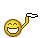 